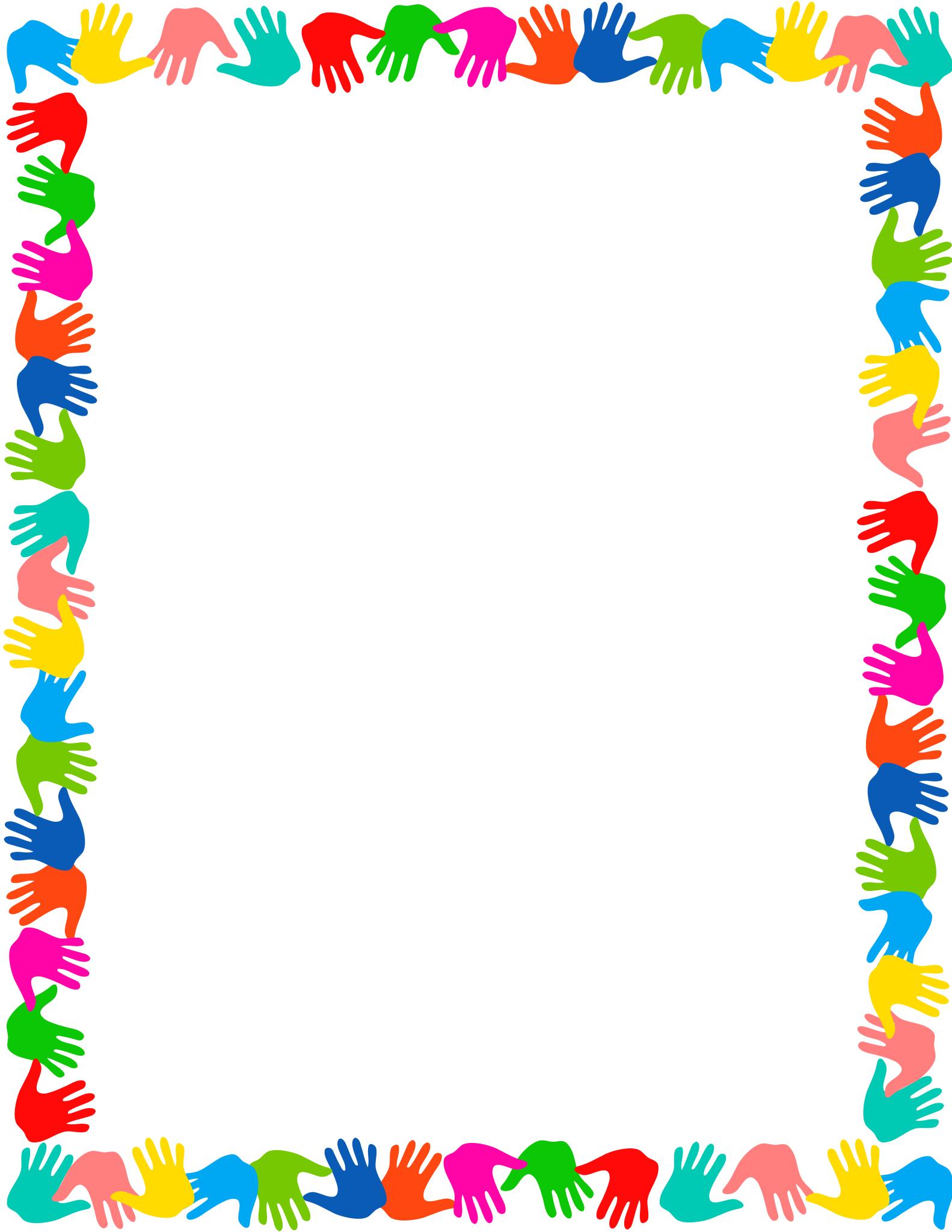 «Воспитание произвольности 
поведения и управляемости»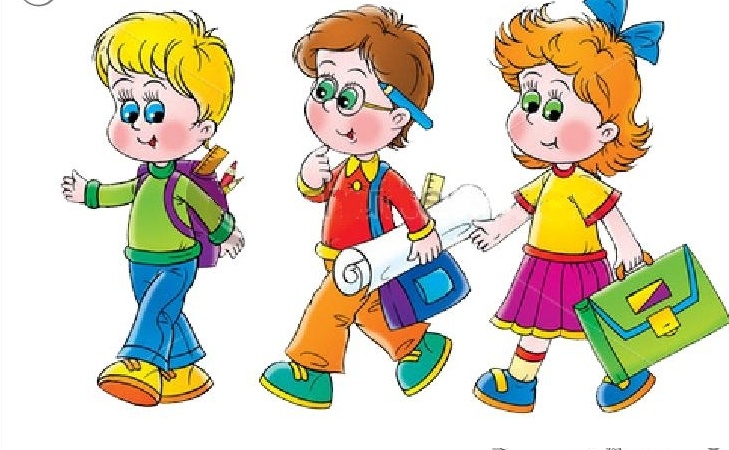 Прежде чем рассмотрим, как осуществляется формирование произвольности у детей, обратимся к понятию произвольности. Под произвольностью в психологии рассматривают конкретную мотивационную функцию. Касаемо старших дошкольников данная функция направлена на сформированность психологической готовности к обучению в школе. Произвольность также определяют как предпосылку к учебной деятельности у дошкольников. Конец дошкольного детства — это период сильных изменений в психике детей. У них начинается переход всех непосредственных процессов, включая поведение, к произвольности. Дети проявляют социальные нормы, к которым уже относятся достаточно положительно. Дети способны сознательно и произвольно регулировать свою деятельность. Если произвольность не сформирована, то у дошкольников не возникнет желания дальнейшего школьного обучения, дети не смогут соблюдать школьные правила. У них возникнут в процессе обучения серьезные трудности. Возраст 6-7 лет является критическим в том плане, что у дошкольников должно развиваться произвольное поведение, необходимое для обучения в дальнейшем, однако, детям еще трудно регулировать свои мотивы и побуждения. Готовность к школе требует от дошкольников беспрекословного подчинения требованиям учителя, выполнения правил поведения в школе, умений организации самостоятельной деятельности. Произвольность включает различные стороны личности ребенка . Это произвольность поведения, саморегуляции, психических процессов, в том числе внимания, памяти и т.д. Коротко рассмотрим каждый аспект произвольности в дошкольном возрасте. Произвольность включает следующие умения:  Четко осознавать необходимость подчинения конкретному правилу.  Ориентация на выполнение заданных требований.  Быть внимательным к говорящему, готовность выполнять задания говорящего.  Если есть наглядный образец, уметь выполнять задание в самостоятельной деятельности. Что же такое произвольность поведения?Если у ребенка развита произвольность поведения, то он умеет управлять своими поступками, контролировать свое настроение. Регулирование своим поведением связано с процессом созревания у ребенка лобных отделов в коре головного мозга. В 7 лет они еще не сформированы, поэтому ребенку сложно управлять поведением. Для того, чтобы ускорить процесс развития необходимых структур головного мозга, необходимо работать над физическими способностями дошкольников. Именно данный процесс способствует развитию воли и произвольности на физиологическом уровне. Так как произвольность поведения — это осознанное действо, то она поддается формированию. Каждый ребенок способен воспринимать информацию, обращенную к нему, понимает, что от него требуется. Поэтому у детей старшего дошкольного возраста есть требование осознания собственных действий и поступков. Они могут преодолевать непосредственное поведение по ситуации. И тут, стоит сказать о том, что детям в дошкольном возрасте сложно научиться воспринимать и выполнять инструкции, которые даются ему со стороны взрослого. Но это и есть первый шаг к практическим навыкам ребенка владения собой, своими поступками, поведением. К сожалению, родители очень не правы, если думают, что для послушания их чада достаточно лишь нравоучительных бесед и убеждений. Одними словами поведение ребенка не исправишь. Это нам, взрослым, понятны поведенческие нормы, а ребенку сложно оценить их важность. Говорить с ребенком надо, но делать это надо не настойчиво, доброжелательно, возможно, с элементами занимательности, лучше в игровой деятельности. Роль общения в становлении произвольности поведения дошкольников Общение, включенное в определенную деятельность, помогает ребенку осознать свое поведение. В процессе общения с другими детьми, родителями, воспитателем у детей старшего дошкольного возраста развиваются очень важные качества — самостоятельность и осознанность. Именно эти качества являются предпосылками произвольности. Интересно, что за формирование произвольности у детей и развитие самостоятельности, осознанности, как факторов целенаправленной деятельности детей старшего дошкольного возраста, отвечают лобные доли головного мозга. Эти области мозга окончательно бывают сформированы к возрасту 4-6 лет. В это время дети и начинают контролировать свои действия. Это и есть задатки произвольности. В общении с другими людьми зарождаются способности к саморегуляции поступков и действий. Общаясь с детьми в группе, малыш учится поступать так, как его просят. Игра как средство формирования произвольного поведения детей старшего дошкольного возраста Лучшей деятельностью для ребенка является игра, еще лучше, если это игра с правилами. Через конкретные правила дети учатся контролировать свои желания, регулировать поведение. Сознательно действуя по правилам, дети учатся ограничивать себя в чрезмерной активности, идет развитие осознанности ситуативность поведения. Каждая игра, даже самая простая, имеет определенные правила, управляющие и регулирующие действия детей старшего дошкольного возраста. В игре дети находятся в интересной совместной деятельности, им естественно подчиняться игровым правилам. Эти правила дают развитие своеобразным регулятором действий ребенка. Как это происходит? Сначала дети следят друг за другом, контролируют, как другие соблюдают правила игры, а затем стараются следить и за своим поведением. Сначала за поведением в игре. Постепенно это переходит на жизненные поступки.Каковы этапы формирования произвольного поведения у детей старшего дошкольного возрастаПервый этап начинается уже в первые месяцы жизни ребенка. Ребенок этого возраста произвольно направляет свои движения к предметам. На следующем этапе (когда уже начинает развиваться речь) ребенок уже проявляет речевое регулирование. Затем ребенок учится выделять и осознавать правила. Эти правила и регулируют детское поведение. И, наконец, поведение ребенка регулируется им вполне осознанно. Произвольное поведение — это не только следовать заданным правилам, но также и отказ выполнять что-либо запрещенное или нежелательное. Здесь можно сравнить произвольность поведения с волевым действием, которое имеет развитие уже в раннем возрасте и продолжает развиваться на протяжении всей жизни человека. Но, чем раньше будет сформирована произвольность, тем скорее (в нашем случае) ребенок адаптируется в социуме. В обществе не любят тех, кто поступает вопреки социальным правилам. Поэтому каждому, уже с детского сада, надо уметь контролировать и направлять свои поступки согласно нормам морали в обществе. Какие произвольные умения формируют в детском возрасте? Родители всегда учат детей старшего дошкольного возраста выполнять определенные действия. К первым произвольным действиям относятся — умение правильно сидеть, правильно держать ложку. Затем уже воспитатели требуют от детей старшего дошкольного возраста сидеть на занятии спокойно, не крутиться и не бегать по группе. Так начинается формирование произвольности будущих первоклассников. Сначала дошкольникам трудно выполнять инструкции воспитателя, но постепенно они привыкают следить за собой, следят за положением тела во время занятий, следят и контролируют также и свои психические процессы. Психическими процессами называют группу психических явлений, или составные элементы психики. Произвольность психических процессов для дошкольника, особенно старшего дошкольника, очень важное условие успешного обучения в школе. Особенно важны в этот период развитие произвольного внимания и, как следствие, целенаправленное формирование произвольности у детей. Это необходимо, чтобы будущий первоклассник мог спокойно сидеть на уроке, не отвлекаться от темы, следовать инструкциям учителя. Далее рассмотрим, каким образом формируют произвольность внимания, памяти, мышления, восприятия. Формирование произвольности внимания у дошкольников Внимание — это психический процесс или состояние, когда ребенок концентрируется на заданной информации, стараясь не отвлекаться. Внимание не отделяют от мышления, памяти и других психических состояний. Ведь ребенок внимателен, когда его мысли направлены на то или иное явление. Произвольное внимание это способность дошкольников сознательно направлять внимание на объект. Развитие такого внимания связано с формированием воли ребенка. Произвольному вниманию свойственна активность. Ребенок под действием воли принимает или отвергает информацию. Развитие произвольного внимания и в целом формирование произвольности у детей зависят от развитой речи, как второй сигнальной системы. Внимание дошкольников направляется на определенную информацию или объекты только путем вербально представленной задачи. Как формировать произвольность восприятия? Формирование произвольности восприятия начинают уже в раннем возрасте. К примеру, малышу показывают картинку, где изображены дети на катке. У кого — то выпала варежка. На снегу лежит варежка. Ребенок должен определить, кто же из катающихся ребят потерял варежку. Это упражнение действует таким образом — ребенок смотрит на детей старшего дошкольного возраста по очереди, на варежку. У ребенка развивается произвольное восприятие, он быстро определяет по цвету (восприятие цвета), у кого варежка на руке такого же цвета, что и потерянная варежка. Произвольность запоминания или памяти Память представляет собой процесс хранения и воспроизведения любой информации, или по-другому — запоминание. Благодаря памяти информация или события, спустя некоторое время, воспроизводятся. Произвольная память всегда целенаправленна, тесно связана с вниманием, мышлением и волевых действий. Произвольность запоминания — очень важное качество для дошкольника, ведь в школе ему придется много запоминать учебного материала. Развитие произвольного запоминания осуществляется тогда, когда воспитатель или другой взрослый просит запомнить понравившийся стишок. Или запомнить картинки, а потом назвать, что на них было изображено. Формирование произвольности у детей и мыслительной деятельности?Управлять мышлением в детском возрасте очень сложно. Например, решая головоломку, ребенку приходится перебирать различные варианты. Ребенок от одного варианта переходит мысленно к другому варианту, и этот процесс происходит произвольно. Формирование произвольности у детей в группе детского сада осуществляют через индивидуальные и коллективные формы разных видов деятельности. При этом воспитатель учитывает возрастные особенности дошкольников. Для эффективного развития произвольности важна развитая речь ребенка, ведь именно речь способствует саморегуляции действий ребенка. Для развития речи с целью формирования произвольности воспитатели проводят беседы. В беседах воспитатель объясняет, как нужно относиться к другим детям, как поступать в разных ситуациях. Беседы проводятся на разные темы. У дошкольников спрашивают, чем они занимались на выходных. И такие беседы способствуют развитию произвольности памяти. Дети припоминают события прошлого. В беседах о будущем начинается формирование произвольности у детей, в том числе развитие произвольных мыслительных процессов. Дети размышляют, что их ждет в будущем. Во время выполнения разного вида заданий дети проявляют произвольность внимания. Особенно этому способствуют занятия продуктивными видами деятельности. В них дети учатся работать по образцу. Так или иначе, но детям приходится внимательно смотреть на образец, а затем выполнять задание, т.е. произвольно направлять свои действия на выполнение задания